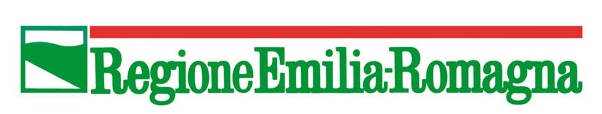 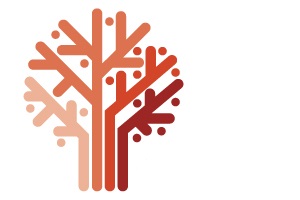 AZIONE REGIONALE PER IL SUCCESSO FORMATIVO SISTEMA IeFP - L.R. 5/2011SCHEDA DEL PROGETTO DI INTERVENTOriportante la quantificazione previsionale in termini di ore delle attività riguardanti l’anno scolastico di riferimento in attuazione e in coerenza a quanto previsto dal documento “Sistema regionale di IeFP: Azione regionale per il successo formativo ai sensi dell’art.11 della Legge Regionale n.5/2011 aa.ss. 2019/2020, 2020/2021, 2021/2022” di cui alla deliberazione di Giunta regionale n. 1322/2019ANNO SCOLASTICO 2019/2020Indicare per ciascun anno di corso gli obiettivi specifici che si intendono raggiungere (inserire “SI” o “NO” nelle singole caselle)Estratto dall’Allegato 1) delle Deliberazione di Giunta regionale n.1322/2019 B.1.1 Supportare il successo formativo e l’acquisizione di una qualifica professionale: azioni di arricchimento dell’offerta curricolare Costruzione e riallineamento delle competenze tecnico professionali e supporto ai processi di apprendimento arricchendo l’offerta anche in funzione dei diversi modelli di apprendimento;Potenziamento delle competenze trasversali necessarie a approcciare i contesti organizzativi di impresa quali ambienti formativi;Costruire le competenze e acquisire comportamenti per stare nelle organizzazioni di lavoro.B.1.2 Sostenere i passaggi tra i percorsi di istruzione professionale e i percorsi di istruzione e formazione professionale e viceversaTutoraggio nelle fasi di transizione per la presa in carico e per la ridefinizione del percorso scolastico formativo.Moduli integrativi per il riallineamento e l’integrazione delle competenze: azioni necessarie a permettere ai giovani interessati che hanno acquisito una qualifica professionale o un diploma professionale di rientrare nel sistema di istruzione professionale per il conseguimento del diploma di istruzioneB.1.3 Supportare l’acquisizione del certificato di qualifica professionale: formalizzazione e certificazione delle competenzeFormalizzazione e Certificazione delle Competenze in attuazione di quanto previsto dalle disposizioni regionali in materia, ivi compresa l’attivazione delle Commissioni d’esame. Tali attività sono rivolte anche agli studenti iscritti ad un percorso quinquennale ma già beneficiari dell’azione B.1.1, ai sensi dell’articolo 3 comma 4 dell’Accordo 29 novembre 2018Indicare le ore previste per ciascuna modello di intervento e la relativa quantificazione delle risorse dedicate
Come previsto dalla delibera di Giunta regionale n. 2123 del 22/11/2019, le attività sopra indicate dovranno essere realizzate nel rispetto delle finalità di cui alla L.R. 5/2011 e degli obiettivi specifici e modelli di intervento di cui alla delibera di Giunta regionale n. 1322 del 29/07/2019 e secondo quanto previsto dalle disposizioni approvate con la deliberazione di Giunta regionale  n. 1298/2015 nonché da quanto previsto dalle ulteriori deliberazioni n. 928/2011 e s.m.i e n. 533/2014.Il Legale Rappresentante (firmato digitalmente)Codice MeccanograficoIstituzione ScolasticaDenominazione   Istituzione ScolasticaRisorse complessivamente assegnate Obiettivi specifici di interventoI°annoII°annoIII° annoB.1.1 Supportare il successo formativo e l’acquisizione di una qualifica professionale: azioni di arricchimento dell’offerta curricolareB.1.2 Sostenere i passaggi tra i percorsi di istruzione professionale e i percorsi di istruzione e formazione professionale e viceversaB.1.3 Supportare l’acquisizione del certificato di qualifica professionale: formalizzazione e certificazione delle competenzeNONOB.1.1 Supportare il successo formativo e l’acquisizione di una qualifica professionale: azioni di arricchimento dell’offerta curricolareB.1.1 Supportare il successo formativo e l’acquisizione di una qualifica professionale: azioni di arricchimento dell’offerta curricolareB.1.1 Supportare il successo formativo e l’acquisizione di una qualifica professionale: azioni di arricchimento dell’offerta curricolareB.1.1 Supportare il successo formativo e l’acquisizione di una qualifica professionale: azioni di arricchimento dell’offerta curricolareTipologia di azioneN. oreUCS(euro)Quantificazione risorseInterventi volti alla costruzione e riallineamento delle competenze tecnico professionali103,00Interventi volti al potenziamento delle competenze trasversali103,00Interventi volti alla costruzione delle competenze per stare nelle organizzazioni di lavoro103,00Totale103,00B.1.2 Sostenere i passaggi tra i percorsi di istruzione professionale e i percorsi di istruzione e formazione professionale e viceversaB.1.2 Sostenere i passaggi tra i percorsi di istruzione professionale e i percorsi di istruzione e formazione professionale e viceversaB.1.2 Sostenere i passaggi tra i percorsi di istruzione professionale e i percorsi di istruzione e formazione professionale e viceversaB.1.2 Sostenere i passaggi tra i percorsi di istruzione professionale e i percorsi di istruzione e formazione professionale e viceversaTipologia di azioneN. oreUCS(euro)Quantificazione risorseInterventi di tutoraggio nelle fasi di transizione 103,00Moduli integrativi per il riallineamento e l’integrazione delle competenze103.00Totale103,00B.1.3 Supportare l’acquisizione del certificato di qualifica professionale: formalizzazione e certificazione delle competenzeB.1.3 Supportare l’acquisizione del certificato di qualifica professionale: formalizzazione e certificazione delle competenzeB.1.3 Supportare l’acquisizione del certificato di qualifica professionale: formalizzazione e certificazione delle competenzeTipologia di azioneN. commissioniprevisteQuantificazione risorseFormalizzazione e certificazione delle competenze